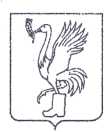 СОВЕТ ДЕПУТАТОВТАЛДОМСКОГО ГОРОДСКОГО ОКРУГА МОСКОВСКОЙ ОБЛАСТИ141900, г. Талдом, пл. К. Маркса, 12                                                          тел. 8-(49620)-6-35-61; т/ф 8-(49620)-3-33-29 Р Е Ш Е Н И Еот __05 июля____  2022 г.                                                               №  52┌                                                              ┐О согласии принять из собственности Московской областив муниципальную собственность движимое имуществоВ соответствии с Федеральным законом от 6 октября 2003 года № 131-ФЗ                      «Об общих принципах организации местного самоуправления в Российской Федерации», руководствуясь ст. 47 Устава Талдомского городского округа Московской области зарегистрированного в Управлении Министерства юстиции Российской Федерации по Московской области 24.12.2018 года № RU 503650002018001; письмом Министерства имущественных отношений Московской области №15ИСХ-15526 от 06.06.2022; рассмотрев обращение главы Талдомского городского округа Московской области                   № 1875 от 04.07.2022 года, Совет депутатов Талдомского городского округа Московской областиРЕШИЛ:1. Согласиться принять из собственности Московской области в муниципальную собственность Талдомского городского округа, движимое имущество – отфрезерованный материал (асфальтобетонная крошка) согласно Приложению №1.2. Контроль над исполнением настоящего решения возложить на председателя Совета депутатов Талдомского городского округа  Московской области М.И. Аникеева.Заместитель председателя Совета депутатовТалдомского городского округа                                                                        Е.М. СтраховаГлава Талдомского городского округа                                                                                             Ю.В. КрупенинПриложение №1 к Решению Совета депутатов Талдомского городского округа№ 52 от 05.07.2022 г.Перечень движимого имущества предаваемого из собственности Московской области в собственность Талдомского городского округа№ п/пНаименование организацииАдрес местонахождения организацииНаименование имуществаАдрес местонахождения имуществаИндивидуализирующие характеристикиОбъем, тонн1Государственное бюджетное учреждение Московской области «Мосавтодор»143404, МО, г. Красногорск, ул. Райцентр, д.8А,  ИНН 5000001525Отфрезерованный материал (асфальтобетонная крошкаМО, г. Лобня, ул. Лейтенанта Бойко, 103А(Лобненский ПК РУАД №8)Номенклатурный номер 9087301900